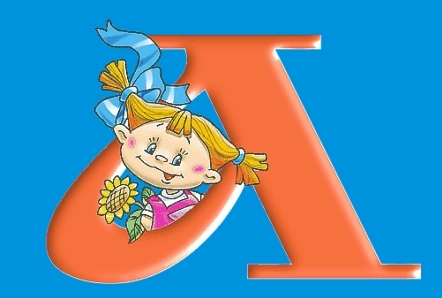 Московская область,город Клин,ул. Самодеятельная, д. 2Тел.: 8(49624) 2-35-95МДОУ детский сад комбинированного вида № 23 «Аленушка»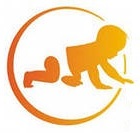 Чем больше мастерства в детской руке, тем умнее ребёнок  (В. А. Сухомлинский)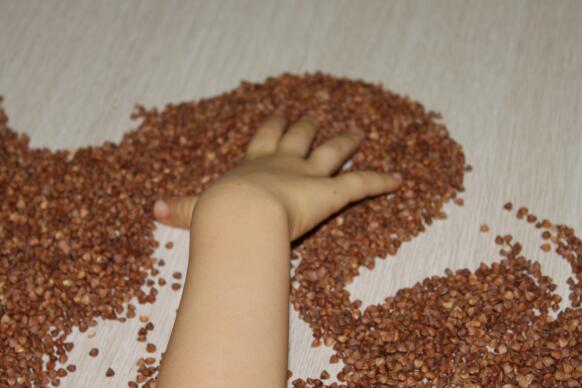 Клин - 2014Начинать заниматься с малышом можно уже с двухмесячного возраста. Поглаживания, похлопывания и разминание пальчиков активизируют нервные окончания на ладошке - это стимулирует работу речевого центра.
1. Почаще забавляйтесь с детьми игрой в пальчиковые игры
(«Сорока-белобока», «Ладушки» и др.). 2. Массируйте пальчики после каждого кормления или во время активного бодрствования. 3. Давайте ребенку с 2 месяцев разные на ощупь предметы. 4. С 10 месяцев для развития моторики подойдут следующие игрушки: набор складных матрешек, пирамидки. Параллельно позволяйте малышам перебирать крупные и мелкие предметы. 5. С года может присоединиться игра с мозаикой и конструктором.6. С полутора лет развитие моторики у детей связано с застегиванием пуговиц, завязыванием шнурков, умением завязывать и развязывать узлы. 7. Мелкую моторику хорошо развивают лепка, рисование, раскрашивание, вышивание, аппликация.8. Снимать шкурку с овощей, сваренных в мундире.9. Очищать крутые яйца.10. Чистить мандарины.11. Разбирать расколотые грецкие орехи (ядра от скорлупок). Очищать фисташки. Отшелушивать пленку с жареных орехов.12. Собирать с пола соринки. Собирать рассыпавшиеся по полу предметы (пуговицы, гвоздики, фасоль, бусинки).13. Лепить из теста печенье.14. Лепить из марципановой массы украшения к торту.15. Открывать почтовый ящик ключом.16. Пытаться самостоятельно обуваться, одеваться. А также разуваться и раздеваться. Для этого часть обуви и одежды должны быть доступны ребенку, чтобы он мог наряжаться, когда захочет. Учиться самостоятельно надевать перчатки. 17. Помогать сматывать нитки или веревку в клубок.18. Начищать обувь для всей семьи специальной губкой.19. Вешать белье, используя прищепки (натянуть веревку для ребенка).20. Помогать отвинчивать различные пробки: у канистр с водой, пены для ванн, зубной пасты и т. п.21. Помогать перебирать крупу. 22. Закрывать задвижки на дверях.23. Рвать, мять бумагу и набивать ей убираемую на хранение обувь.24. Собирать на даче или в лесу ягоды.25. Доставать что-то из узкой щели под шкафом, диваном, между мебелью.26. Вытирать пыль, ничего не упуская.27. Включать и выключать свет.28. Искать край скотча. Отлеплять и прилеплять наклейки.29. Перелистывать страницы книги.